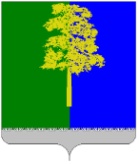 Муниципальное образование Кондинский районХанты-Мансийского автономного округа – ЮгрыАДМИНИСТРАЦИЯ КОНДИНСКОГО РАЙОНАПОСТАНОВЛЕНИЕНа основании решения Думы Кондинского района от 24 августа                     2023 года № 1045 «О внесении изменений в решение Думы Кондинского района от 23 декабря 2022 года № 962 «О бюджете муниципального образования Кондинский район на 2023 год и на плановый период 2024 и                  2025 годов», постановления администрации Кондинского района от 29 августа                              2022 года № 2010 «О порядке разработки и реализации муниципальных программ Кондинского района», администрация Кондинского района постановляет:1. Внести в постановление администрации Кондинского района                            от 09 ноября 2022 года № 2437 «О муниципальной программе Кондинского района «Развитие муниципальной службы» следующие изменения:В приложении к постановлению:1.1. Строку «Параметры финансового обеспечения муниципальной программы» Паспорта муниципальной программы изложить в следующей редакции:«».1.2. Таблицу 1 изложить в новой редакции (приложение).1.3. Строки 4, 5 Таблицы 2 изложить в следующей редакции:«».2. Обнародовать постановление в соответствии с решением Думы Кондинского района от 27 февраля 2017 года № 215 «Об утверждении Порядка опубликования (обнародования) муниципальных правовых актов и другой официальной информации органов местного самоуправления муниципального образования Кондинский район» и разместить на официальном сайте органов местного самоуправления Кондинского района Ханты-Мансийского автономного округа – Югры. 3. Постановление вступает в силу после его обнародования.ст/Банк документов/Постановления 2023Приложениек постановлению администрации районаот 15.11.2023 № 1217Таблица 1Распределение финансовых ресурсов муниципальной программы (по годам)от 15 ноября 2023 года№ 1217пгт. МеждуреченскийО внесении изменений в постановление администрации Кондинского района от 09 ноября 2022 года № 2437 «О муниципальной программе Кондинского района «Развитие муниципальной службы»Параметры финансового обеспечения муниципальной программы Источники финансированияРасходы по годам (тыс. рублей)Расходы по годам (тыс. рублей)Расходы по годам (тыс. рублей)Расходы по годам (тыс. рублей)Расходы по годам (тыс. рублей)Параметры финансового обеспечения муниципальной программы Источники финансированиявсего2023202420252026-2030Параметры финансового обеспечения муниципальной программы всего3 319 649,07444 947,76438 838,45405 977,142 029 885,72Параметры финансового обеспечения муниципальной программы федеральный бюджет42 103,504 933,004 856,305 385,7026 928,50Параметры финансового обеспечения муниципальной программы бюджет автономного округа121 074,1017 488,2015 707,5014 646,4073 232,00Параметры финансового обеспечения муниципальной программы местный бюджет3 156 471,47422 526,56418 274,65385 945,041 929 725,22Параметры финансового обеспечения муниципальной программы иные источники финансирования0,000,000,000,000,00Параметры финансового обеспечения муниципальной программы Справочно: Межбюджетные трансферты городским и сельским поселениям района0,000,000,000,000,004.Основное мероприятие «Организация деятельности органов местного самоуправления муниципального образования Кондинский район, муниципального казенного учреждения «Единая дежурно-диспетчерская служба Кондинского района», муниципального казенного учреждения «Управление материально-технического обеспечения деятельности органов местного самоуправления Кондинского района» и муниципального казенного учреждения «Центр бухгалтерского учета Кондинского района»Заработная плата.Ученические отпуска, ежегодные отпуска, в том числе, компенсация за неиспользованный отпуск.Пособия за первые три дня временной нетрудоспособности за счет средств работодателя.Дополнительная компенсация в размере среднего заработка работника, исчисленного пропорционально времени, оставшемуся до истечения срока предупреждения об увольнении.Доплата до минимальной заработной платы.Командировочные расходы.Компенсация расходов на оплату стоимости проезда и провоза багажа к месту использования отпуска и обратно.Компенсация стоимости санаторно-курортной путевки.Компенсация проезда к месту получения медицинской помощи и обратно.Ежемесячные компенсационные выплаты в размере 50 рублей сотрудникам (работникам), находящимся в отпуске по уходу за ребенком до достижения им возраста                  3 лет.Расходы по уплате страховых взносов.Оплата пособий (единовременное пособие при рождении ребенка; пособие на погребение).Оплата четырех дополнительных выходных дней в месяц родителю (опекуну, попечителю) для ухода за детьми-инвалидами.Средний месячный заработок на период трудоустройства, выплачиваемый уволенным работникам (в связи                        с ликвидацией организации, сокращением численности или штата работников организации) за второй и последующие месяца. Расходы по закупке товаров, работ и услуг для обеспечения муниципальных нужд. Расходы по уплате налогов, сборов и иных платежей. Расходы по предоставлению межбюджетных трансфертов, в части осуществление переданных полномочий Российской Федерации на государственную регистрацию актов гражданского состоянияНалоговый кодекс Российской Федерации (часть вторая). Трудовой кодекс Российской Федерации.Федеральный закон                            от 29 декабря 2006 года                         № 255-ФЗ «Об обязательном социальном страховании на случай временной нетрудоспособности и в связи с материнством».Федеральный закон                            от 05 апреля 2013 года                         № 44-ФЗ «О контрактной системе в сфере закупок товаров, работ, услуг для обеспечения государственных и муниципальных нужд». Законы Ханты-Мансийского автономного округа – Югры от 12 октября 2005 года                   № 74-оз «О комиссиях по делам несовершеннолетних и защите их прав в Ханты-Мансийском автономном округе – Югре и наделении органов местного самоуправления отдельными государственными полномочиями по созданию и осуществлению деятельности комиссий по делам несовершеннолетних и защите их прав», от 30 сентября                     2008 года № 91-оз                          «О наделении органов местного самоуправления муниципальных образований                                    Ханты-Мансийского автономного округа – Югры отдельными государственными полномочиями в сфере государственной регистрации актов гражданского состояния», от 02 марта 2009 года № 5-оз                                      «Об административных комиссиях в                              Ханты-Мансийском автономном округе – Югре», от 27 мая                2011 года № 57-оз «О наделении органов местного самоуправления муниципальных образований                                  Ханты-Мансийского автономного округа – Югры отдельными государственными полномочиями в сфере трудовых отношений и государственного управления охраной труда». Решение Думы Кондинского района от 28 февраля                     2023 года № 989 «О денежном содержании лиц, замещающих муниципальные должности, и лиц, замещающих должности муниципальной службы в органах местного самоуправления муниципального образования Кондинский район».Постановления администрации Кондинского района                         от 08 ноября 2012 года № 1875 «О размерах, условиях оплаты труда и социальной защищенности лиц, занимающих должности, не отнесенные к должностям муниципальной службы, и осуществляющих техническое обеспечение деятельности органов местного самоуправления муниципального образования Кондинский район»,                              от 19 декабря 2018 года                       № 2481 «Об утверждении Положений об установлении системы оплаты труда и социальной защищенности работников муниципального казенного учреждения «Управление материально-технического обеспечения деятельности органов местного самоуправления Кондинского района», от 20 декабря 2018 года                   № 2485 «Об утверждении Положений об установлении системы оплаты                        труда и социальной                   защищенности работников                                         муниципального казенного учреждения «Единая                                  дежурно-диспетчерская служба Кондинского района»,                           от 24 декабря 2018 года                    № 2517 «О Порядке и условиях командирования работников органов местного самоуправления муниципального образования Кондинский район»;                            от 08 апреля 2019 года № 578 «Об утверждении Положений об установлении системы оплаты труда и социальной защищенности работников муниципального казенного учреждения «Центр бухгалтерского учета Кондинского района».Распоряжение администрации Кондинского района от 12 мая 2016 года № 290-р                              «Об утверждении нормативных затрат и перечня отдельных видов товаров, работ, услуг, в отношении которых устанавливаются потребительские свойства и иные характеристики»5.Основное мероприятие «Совершенствование стандартов, механизмов кадровой и антикоррупционной работы»1. Проведение совещаний, конференций, семинаров, «круглых столов» для муниципальных служащих и работников учреждений, предприятий и организаций Кондинского района по актуальным вопросам в сфере муниципальной службы и противодействия коррупции.2. Проведение конкурса «Лучший муниципальный служащий Кондинского района». 3. Оказание методической помощи органам местного самоуправления муниципального образования Кондинский район по вопросам кадровой политики.4. Проведение мониторинга участия лиц, замещающих муниципальные должности, должности муниципальной службы в управлении коммерческими и некоммерческими организациями.5. Участие в заседаниях Общественного совета Кондинского района по вопросам противодействия коррупцииПостановление администрации Кондинского района от 27 июня 2023 года № 694 «О конкурсе «Лучший муниципальный служащий Кондинского района»Глава районаА.А.Мухин№ структурного элемента (основного мероприятия)Структурный элемент (основное мероприятие) муниципальной программы Ответственный исполнитель/ соисполнительИсточники финансирования Финансовые затраты на реализацию (тыс. рублей)Финансовые затраты на реализацию (тыс. рублей)Финансовые затраты на реализацию (тыс. рублей)Финансовые затраты на реализацию (тыс. рублей)Финансовые затраты на реализацию (тыс. рублей)№ структурного элемента (основного мероприятия)Структурный элемент (основное мероприятие) муниципальной программы Ответственный исполнитель/ соисполнительИсточники финансирования всего№ структурного элемента (основного мероприятия)Структурный элемент (основное мероприятие) муниципальной программы Ответственный исполнитель/ соисполнительИсточники финансирования всего2023 год2024 год2025 год2026-2030 годы№ структурного элемента (основного мероприятия)Структурный элемент (основное мероприятие) муниципальной программы Ответственный исполнитель/ соисполнительИсточники финансирования всего2023 год2024 год2025 год2026-2030 годы1234567891.Содействие повышению  профессионального уровня муниципальных служащих, управленческих кадров (целевой показатель 1, 2, 3, таблица 3 показатель 1) Управление кадровой политики администрации Кондинского района всего1 538,13297,03177,30177,30886,501.Содействие повышению  профессионального уровня муниципальных служащих, управленческих кадров (целевой показатель 1, 2, 3, таблица 3 показатель 1) Управление кадровой политики администрации Кондинского района федеральный бюджет0,000,000,000,000,001.Содействие повышению  профессионального уровня муниципальных служащих, управленческих кадров (целевой показатель 1, 2, 3, таблица 3 показатель 1) Управление кадровой политики администрации Кондинского района бюджет автономного округа0,000,000,000,000,001.Содействие повышению  профессионального уровня муниципальных служащих, управленческих кадров (целевой показатель 1, 2, 3, таблица 3 показатель 1) Управление кадровой политики администрации Кондинского района местный бюджет1 538,13297,03177,30177,30886,501.Содействие повышению  профессионального уровня муниципальных служащих, управленческих кадров (целевой показатель 1, 2, 3, таблица 3 показатель 1) Управление кадровой политики администрации Кондинского района иные источники финансирования0,000,000,000,000,002.Дополнительное пенсионное обеспечение отдельных категорий граждан                (таблица 3 показатель 2)Управление кадровой политики администрации Кондинского района/ муниципальное казенное учреждение «Центр бухгалтерского учета Кондинского района»всего80 541,369 008,9510 912,0110 103,4050 517,002.Дополнительное пенсионное обеспечение отдельных категорий граждан                (таблица 3 показатель 2)Управление кадровой политики администрации Кондинского района/ муниципальное казенное учреждение «Центр бухгалтерского учета Кондинского района»федеральный бюджет0,000,000,000,000,002.Дополнительное пенсионное обеспечение отдельных категорий граждан                (таблица 3 показатель 2)Управление кадровой политики администрации Кондинского района/ муниципальное казенное учреждение «Центр бухгалтерского учета Кондинского района»бюджет автономного округа0,000,000,000,000,002.Дополнительное пенсионное обеспечение отдельных категорий граждан                (таблица 3 показатель 2)Управление кадровой политики администрации Кондинского района/ муниципальное казенное учреждение «Центр бухгалтерского учета Кондинского района»местный бюджет80 541,369 008,9510 912,0110 103,4050 517,002.Дополнительное пенсионное обеспечение отдельных категорий граждан                (таблица 3 показатель 2)Управление кадровой политики администрации Кондинского района/ муниципальное казенное учреждение «Центр бухгалтерского учета Кондинского района»иные источники финансирования0,000,000,000,000,002.Дополнительное пенсионное обеспечение отдельных категорий граждан                (таблица 3 показатель 2)Управление кадровой политики администрации Кондинского района всего0,000,000,000,000,002.Дополнительное пенсионное обеспечение отдельных категорий граждан                (таблица 3 показатель 2)Управление кадровой политики администрации Кондинского района федеральный бюджет0,000,000,000,000,002.Дополнительное пенсионное обеспечение отдельных категорий граждан                (таблица 3 показатель 2)Управление кадровой политики администрации Кондинского района бюджет автономного округа0,000,000,000,000,002.Дополнительное пенсионное обеспечение отдельных категорий граждан                (таблица 3 показатель 2)Управление кадровой политики администрации Кондинского района местный бюджет0,000,000,000,000,002.Дополнительное пенсионное обеспечение отдельных категорий граждан                (таблица 3 показатель 2)Управление кадровой политики администрации Кондинского района иные источники финансирования0,000,000,000,000,002.Дополнительное пенсионное обеспечение отдельных категорий граждан                (таблица 3 показатель 2)Муниципальное казенное учреждение «Центр бухгалтерского учета Кондинского района»всего80 541,369 008,9510 912,0110 103,4050 517,002.Дополнительное пенсионное обеспечение отдельных категорий граждан                (таблица 3 показатель 2)Муниципальное казенное учреждение «Центр бухгалтерского учета Кондинского района»федеральный бюджет0,000,000,000,000,002.Дополнительное пенсионное обеспечение отдельных категорий граждан                (таблица 3 показатель 2)Муниципальное казенное учреждение «Центр бухгалтерского учета Кондинского района»бюджет автономного округа0,000,000,000,000,002.Дополнительное пенсионное обеспечение отдельных категорий граждан                (таблица 3 показатель 2)Муниципальное казенное учреждение «Центр бухгалтерского учета Кондинского района»местный бюджет80 541,369 008,9510 912,0110 103,4050 517,002.Дополнительное пенсионное обеспечение отдельных категорий граждан                (таблица 3 показатель 2)Муниципальное казенное учреждение «Центр бухгалтерского учета Кондинского района»иные источники финансирования0,000,000,000,000,003.Прохождение диспансеризации муниципальными служащими                            (таблица 3 показатель 3)Управление кадровой политики администрации Кондинского района всего 0,000,000,000,000,003.Прохождение диспансеризации муниципальными служащими                            (таблица 3 показатель 3)Управление кадровой политики администрации Кондинского района федеральный бюджет0,000,000,000,000,003.Прохождение диспансеризации муниципальными служащими                            (таблица 3 показатель 3)Управление кадровой политики администрации Кондинского района бюджет автономного округа0,000,000,000,000,003.Прохождение диспансеризации муниципальными служащими                            (таблица 3 показатель 3)Управление кадровой политики администрации Кондинского района местный бюджет0,000,000,000,000,003.Прохождение диспансеризации муниципальными служащими                            (таблица 3 показатель 3)Управление кадровой политики администрации Кондинского района иные источники финансирования0,000,000,000,000,004. Организация деятельности органов местного самоуправления муниципального образования Кондинский район, муниципального казенного учреждения «Единая дежурно-диспетчерская служба Кондинского района», муниципального казенного учреждения «Управление материально-технического обеспечения деятельности органов местного самоуправления Кондинского района» и муниципального казенного учреждения «Центр бухгалтерского учета Кондинского района»  (таблица 3 показатель 4)Муниципальное казенное учреждение «Центр бухгалтерского учета Кондинского района»всего3 237 569,58435 641,78427 749,14395 696,441 978 482,224. Организация деятельности органов местного самоуправления муниципального образования Кондинский район, муниципального казенного учреждения «Единая дежурно-диспетчерская служба Кондинского района», муниципального казенного учреждения «Управление материально-технического обеспечения деятельности органов местного самоуправления Кондинского района» и муниципального казенного учреждения «Центр бухгалтерского учета Кондинского района»  (таблица 3 показатель 4)Муниципальное казенное учреждение «Центр бухгалтерского учета Кондинского района»федеральный бюджет42 103,504 933,004 856,305 385,7026 928,504. Организация деятельности органов местного самоуправления муниципального образования Кондинский район, муниципального казенного учреждения «Единая дежурно-диспетчерская служба Кондинского района», муниципального казенного учреждения «Управление материально-технического обеспечения деятельности органов местного самоуправления Кондинского района» и муниципального казенного учреждения «Центр бухгалтерского учета Кондинского района»  (таблица 3 показатель 4)Муниципальное казенное учреждение «Центр бухгалтерского учета Кондинского района»бюджет автономного округа121 074,1017 488,2015 707,5014 646,4073 232,004. Организация деятельности органов местного самоуправления муниципального образования Кондинский район, муниципального казенного учреждения «Единая дежурно-диспетчерская служба Кондинского района», муниципального казенного учреждения «Управление материально-технического обеспечения деятельности органов местного самоуправления Кондинского района» и муниципального казенного учреждения «Центр бухгалтерского учета Кондинского района»  (таблица 3 показатель 4)Муниципальное казенное учреждение «Центр бухгалтерского учета Кондинского района»местный бюджет3 074 391,98413 220,58407 185,34375 664,341 878 321,724. Организация деятельности органов местного самоуправления муниципального образования Кондинский район, муниципального казенного учреждения «Единая дежурно-диспетчерская служба Кондинского района», муниципального казенного учреждения «Управление материально-технического обеспечения деятельности органов местного самоуправления Кондинского района» и муниципального казенного учреждения «Центр бухгалтерского учета Кондинского района»  (таблица 3 показатель 4)Муниципальное казенное учреждение «Центр бухгалтерского учета Кондинского района»иные источники финансирования0,000,000,000,000,005.Совершенствование стандартов, механизмов кадровой и антикоррупционной работы  (таблица 3 показатель 5)Управление кадровой политики администрации Кондинского района всего 0,000,000,000,000,005.Совершенствование стандартов, механизмов кадровой и антикоррупционной работы  (таблица 3 показатель 5)Управление кадровой политики администрации Кондинского района федеральный бюджет0,000,000,000,000,005.Совершенствование стандартов, механизмов кадровой и антикоррупционной работы  (таблица 3 показатель 5)Управление кадровой политики администрации Кондинского района бюджет автономного округа0,000,000,000,000,005.Совершенствование стандартов, механизмов кадровой и антикоррупционной работы  (таблица 3 показатель 5)Управление кадровой политики администрации Кондинского района местный бюджет0,000,000,000,000,005.Совершенствование стандартов, механизмов кадровой и антикоррупционной работы  (таблица 3 показатель 5)Управление кадровой политики администрации Кондинского района иные источники финансирования0,000,000,000,000,00Всего по муниципальной программе: Всего по муниципальной программе: всего 3 319 649,07444 947,76438 838,45405 977,142 029 885,72Всего по муниципальной программе: Всего по муниципальной программе: федеральный бюджет42 103,504 933,004 856,305 385,7026 928,50Всего по муниципальной программе: Всего по муниципальной программе: бюджет автономного округа121 074,1017 488,2015 707,5014 646,4073 232,00Всего по муниципальной программе: Всего по муниципальной программе: местный бюджет3 156 471,47422 526,56418 274,65385 945,041 929 725,22Всего по муниципальной программе: Всего по муниципальной программе: иные источники финансирования0,000,000,000,000,00Всего по муниципальной программе: Всего по муниципальной программе: Справочно: Межбюджетные  трансферты городским и сельским поселениям районаВ том числе:В том числе:Проектная частьПроектная частьвсего0,000,000,000,000,00Проектная частьПроектная частьфедеральный бюджет0,000,000,000,000,00Проектная частьПроектная частьбюджет автономного округа0,000,000,000,000,00Проектная частьПроектная частьместный бюджет0,000,000,000,000,00Проектная частьПроектная частьиные источники финансирования0,000,000,000,000,00Процессная частьПроцессная частьвсего3 319 649,07444 947,76438 838,45405 977,142 029 885,72Процессная частьПроцессная частьфедеральный бюджет42 103,504 933,004 856,305 385,7026 928,50Процессная частьПроцессная частьбюджет автономного округа121 074,1017 488,2015 707,5014 646,4073 232,00Процессная частьПроцессная частьместный бюджет3 156 471,47422 526,56418 274,65385 945,041 929 725,22Процессная частьПроцессная частьиные источники финансирования0,000,000,000,000,00В том числе:В том числе:Инвестиции в объекты муниципальной собственности Инвестиции в объекты муниципальной собственности всего0,000,000,000,000,00Инвестиции в объекты муниципальной собственности Инвестиции в объекты муниципальной собственности федеральный бюджет0,000,000,000,000,00Инвестиции в объекты муниципальной собственности Инвестиции в объекты муниципальной собственности бюджет автономного округа0,000,000,000,000,00Инвестиции в объекты муниципальной собственности Инвестиции в объекты муниципальной собственности местный бюджет0,000,000,000,000,00Инвестиции в объекты муниципальной собственности Инвестиции в объекты муниципальной собственности иные источники финансирования0,000,000,000,000,00Прочие расходы Прочие расходы всего3 319 649,07444 947,76438 885,87405 977,142 029 885,72Прочие расходы Прочие расходы федеральный бюджет42 103,504 933,004 856,305 385,7026 928,50Прочие расходы Прочие расходы бюджет автономного округа121 074,1017 488,2015 707,5014 646,4073 232,00Прочие расходы Прочие расходы местный бюджет3 156 471,47422 526,56418 322,07385 945,041 929 725,22Прочие расходы Прочие расходы иные источники финансирования0,000,000,000,000,00В том числе:В том числе:Ответственный исполнительОтветственный исполнительУправление кадровой политики администрации Кондинского района всего1 538,13297,03177,30177,30886,50Ответственный исполнительОтветственный исполнительУправление кадровой политики администрации Кондинского района федеральный бюджет0,000,000,000,000,00Ответственный исполнительОтветственный исполнительУправление кадровой политики администрации Кондинского района бюджет автономного округа0,000,000,000,000,00Ответственный исполнительОтветственный исполнительУправление кадровой политики администрации Кондинского района местный бюджет1 538,13297,03177,30177,30886,50Ответственный исполнительОтветственный исполнительУправление кадровой политики администрации Кондинского района иные источники финансирования0,000,000,000,000,00СоисполнительСоисполнительМуниципальное казенное учреждение «Центр бухгалтерского учета Кондинского района»всего3 318 110,94444 650,73438 661,15405 799,842 028 999,22СоисполнительСоисполнительМуниципальное казенное учреждение «Центр бухгалтерского учета Кондинского района»федеральный бюджет42 103,504 933,004 856,305 385,7026 928,50СоисполнительСоисполнительМуниципальное казенное учреждение «Центр бухгалтерского учета Кондинского района»бюджет автономного округа121 074,1017 488,2015 707,5014 646,4073 232,00СоисполнительСоисполнительМуниципальное казенное учреждение «Центр бухгалтерского учета Кондинского района»местный бюджет3 154 933,34422 229,53418 097,35385 767,741 928 838,72СоисполнительСоисполнительМуниципальное казенное учреждение «Центр бухгалтерского учета Кондинского района»иные источники финансирования0,000,000,000,000,00